Working Group for the Development of a UPOV Denomination Similarity Search ToolThird Meeting
Geneva, October 2, 2015draft agendaprepared by the Office of the Union

Disclaimer:  this document does not represent UPOV policies or guidanceOpening of the sessionAdoption of the agendaReport of the WG-DST Test Study and possible use of a UPOV denomination similarity search tool within UPOV (document UPOV/WG-DST/3/2)Non-acceptable terms (document UPOV/WG-DST/3/3)Content of the PLUTO database (document UPOV/WG-DST/3/4)Revision of UPOV/INF/12 “Explanatory notes on Variety Denomination under the UPOV Convention” (document UPOV/WG-DST/3/5)Date and program of the next meeting[End of document]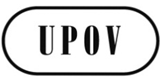 EUPOV/WG-DST/3/1ORIGINAL:  EnglishDATE:  September 21, 2015INTERNATIONAL  FOR THE PROTECTION OF NEW VARIETIES OF PLANTS INTERNATIONAL  FOR THE PROTECTION OF NEW VARIETIES OF PLANTS INTERNATIONAL  FOR THE PROTECTION OF NEW VARIETIES OF PLANTS 